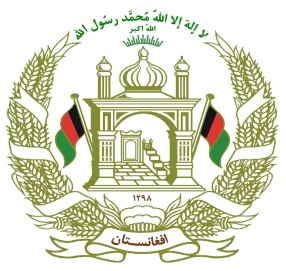 جمهـــوری اســلامی افغـانستانوزارت معادن و پترولیمگزارش ربع اولسال مالی(1396)تاریخ ارائه گزارش ماه ثور سال 1396پس منظروزارت معادن و پترولیم یکی از نهادهای اساسی دولت در سکتور اقتصاد افغانستان می باشد که هدف آن پشتیبانی از انکشاف اقتصادی به سطح ملی ومحلی وحصول اطمینان از کسب مسؤلانه عواید منابع معدنی و نفت و گاز برای مردم افغانستان است. با در نظر داشت اهداف استراتیژیک، این وزارت منحیث یک اداره پالیسی ساز در جهت تحقق اهداف پالیسی های دولت مسؤل مدیریت فعالیت های اکتشاف، استخراج، بهره برداری، نظارت از امور معدنکاری، ایجاد فضای مناسب سرمایه گذاری، انکشاف زیربناها، ایجاد شغل و در نهایت انکشاف متداوم منابع معدنی کشور بر اساس معیارهای پذیرفته شده جهانی در چوکات برنامه های کلان دولت میباشد.  وزارت معادن وپترولیم بمنظور انسجام، طرح و ترتیب پالیسی ها، استراتیژی ها و پلانهای منابع منرالی و هایدروکاربن کشور در سال(1318) ایجاد گردیده است. این وزارت  به تاسی از ماده نهم قانون اساسی افغانستان، دولت جمهوری اسلامی افغانستان مالکیت معادن و سایر منابع طبیعی در افغانستان را دارد. به همین منظور وزارت معادن به عنوان وزارت کلیدی و سکتوری در عرصه‌های تفحص، اکتشاف، انکشاف، استخراج و پروسس منرال‌ها و هایدروکاربن‌ها فعالیت می‌نماید و همچنان وزارت معادن مسئولیت حراست از مالکیت، حمل ونقل طرح پلان گذاری  بازاریابی منابع طبیعی را مطابق به قانون منرال‌ها و هایدروکاربن‌ها به عهده دارد.خلاصه گزارشوزارت معادن و پترولیم در پلان سالانۀ  خود بخاطر تحقق (15) هدف ، تعداد (19) مقدار هدف ( تارگیت) را تعیین نموده است که از طریق تحقق فعالیت ها باید به آن برسد.  برای رسیدن به اهداف و بدست آوردن مقدار هدف، به تعداد (63) فعالیت عمده را پلان نموده که از جملۀ آن باید (1) فعالیت در ربع اول تکمیل میگردید. این وزارت توانسته که در ربع اول سال مالی از جملۀ فعالیت های مذکور به تعداد (1) فعالیت  پلان شده را صد فیصد تکمیل نماید،(35) فعالیت دیگر مطابق پلان به فیصدی های معین پیشرفت نموده ا ست. (0) فعالیت معطل شده است که بخش تحلیل گزارش ارائه میگردد.چگونگی پیشرفت فعالیت های این وزارت در جدول ذیل نشان داده شده است.پیشرفت اجراآتفعالیت های تکمیل شدهبه تعداد(70) نقطه عملیات معدنکاری در (45) ساحه فعالیت معدنکاری در 8 ولایت که شامل (لوگر،هرات،فاریاب،کاپیسا،سمنگان،تخار و کابل)به صورت عملی بازرسی مسایل فنی و تخنیکی ،مسایل صحت ایمنی،مسایل محیط زیستی و اجتماعی صورت گرفته است.بازرسی و تثبیت حجم  به تعداد 12 شرکت در ولایت لوگر وبه صورت مجموعی مقدار(44047.15) متر مکعب مواد ساختمانی اضافه برداشت تثبیت حجم و محاسبه گردیده است.ارزیابی تاثیرات سوء محیط زیستی و اجتماعی تعداد 2 مورد متصدی های استخراجی سنگ تعمیراتی در ولسوالی ده سبز و ناحیه 13 شهر کابل.  ارزیابی و تهیه گزارشات مورد نیاز برای تدویر مذاکرات روی مسوده تعدیل شده مطالعات تخنیکی – اقتصادی پروژه و 56 موارد پیشنهادی کمپنی MJAM در مورد بازنگری و تعدیل در قرارداد معدنکاری.تعیین اعضای جدید کمیسیون استملاک،توزیع و پرداخت جبران خساره ملکیت های قریه جات عینک جهت تحقق مصوبه (29)،تثبیت وارثین که بالای زمین های اضافه جریبی شان مصروف کشت و کار بوده و تعداد مستحقین ده-ده جریب زمین به اساس حکم مصوبه شماره (33)شورای عالی وزیران ج.ا.ا. وتحقق مصوبه شماره (13)در قسمت پرداخت جبران خساره زمین سرک جدید معدن تکمیل گردیده است.قرارداد بازسازی،حفاری،تست و تجهیز چاه های گاز دار 31 و37 ساحه گازدار یتیم تاق شبرغان بین وزارت معادن و پترولیم و کمپنی ( M/S Xinjinang Zhengtong Oil & Gas Co.Ltd)به تاریخ 18 فیبروری 2017 مطابق 30 دلو 1395 عقد گریده است.کمپنی متذکره قبل از امضاء قرارداد به تاریخ 15 فیبروری 2017 مطابق به 27 دلو 1395 تضمین اجرای کار و به تاریخ 11 مارچ 2017 مطابق به 21 حوت 1395 تضمین پیش پرداخت خویش رااز حبیب بانک – افغانستان ارایه نموده است.انوایس پیش پرداخت کمپنی به تاریخ 14 مارچ 2017 مطابق به 24 حوت 1395 به دفتر PMO وزارت مواصلت ورزیده و اسناد پرداخت آن تحت پروسس می باشد.کار روی طرح و ایجاد سیستم ستندرد در جریان قرارداشته و بعد ازتکمیل به ریاست مالی و حسابی ارسال میگردد.تیم تخنیکی ساحوی ریاست نظارت بر تطبیق قرارداد های نفت و گازبه صورت مسلسل از تمام فعالیت های ساحات نفتی خوزه آمو دریا نظارت تخنیکی را انجام داده اند.راجع به پیشرفت کارهای تدارکاتی و تحقیقاتی سایزمیکی هوائی و مقناطسی حوزه رسوبی کتوازبار دوم از طرف اداره تدارکات ملی به داوطلبی گذاشته شد که سه کمپنی اظهار علاقه مندی نمودند که از جمله یک کمپنی معیارهای تعیین شده تدارکات را تکمیل نموده و متباقی تکمیل کرده نتوانستند که بار سوم به داوطلبی گذاشته نشد و نظربه هدایت سرپرست وزارت هیئت تخنیکی تعین تا در زمینه با درنظر داشت قانون تدارکات و طرزالعمل تدارکات ابرازنظرنماید.تکمیل کار سروی تخنیکی و دیزاین سرک سلطان کود الی معادن گاز دار خواجه گوگردک و یتیم تاق و ارسال آن به اداره تدارکات ملی جهت اعلان داوطلبی به منظور پیشبرد کارهای متباقی.تولید 10018 هزار تن کود یوریا از تصدی کود برق مزار شریف.تولید 374159.690 تن ذغال سنگ.تولید38.424 هزار متر مکعب گاز طبیعی.مذاکرات برای اولین تهیه مسوده صورت گرفته.  قرار بود که 25% کار ارزیابی پروپوزل ها جهت استخدام سروی و دیزاین انجینری مسیر پایپ لاین تاپی صورت گیرد،اما حسب استعجالیت لزوم دید و هدایت مشاور ارشد ریاست جمهوری محترم اجمل احمدی بر اینکه ارزیابی پروپوزل ها در ربع اول سال مالی صورت گیرد و کار عملی سروی در ربع اول آغاز گردد که باهمکاری تیم تاپی هدف متذکره بدست آمد و 100% ارزیابی پروپوزل ها صورت گرفت و کار دیزاین سروی به تاریخ 3 حوت 1395 طی محفل در ارگ ریاست جمهوری افتتاح کردید.پروژه تاپی به همکاری کمپنی تاپی لمیتد و بانک انکشاف آسیایی مسوده ابتدایی موفقتنامه مالی مشاوریت مالی را تهیه نموده است.اشتراک در 2 جلسه که از طرف کمپنی تاپی لمیتد دایرگردیده بود.طرح ابتدایی مسوده ملی منرال ها با همکاری مشاورین بین المللی وزارت معادن و پترولیم به لسان انگلیسی ترتیب شده است که فعلا کار بالای ترجمه مسوده ابتدایی پالیسی منرال ها ادامه دارد.مکاتیب معلوماتی جهت غنامندی مسوده ملی نفت و گاز به اداره احصائیه مرکزی و معینیت گمرکات وزارت مالیه ارسال شده است تا مقدار واردات نفت و گاز از خارج مرز دقیقا مطالعه گردیده و بر مبناء آن راهکار های مشخص و الزامی در مسوده مذکور مورد نظر باشد.مسوده NPP    یا برنامه های دارای اولویت وزارت معادن و پترولیم آماده شده و جهت نظرخواهی به ریاست های داخلی این وزارت ارسال گردیده است.سند ابتدایی مسوده  چهارچوب صنایع استخراجی(EIDF) آماده شده و بعد از غور و بررسی جهت نظرخواهی به ریاست های داخلی این وزارت ارسال می گردد.پلان استراتیژیک وزارت معادن و پترولیم به اساس کتگوری معینیت ها و ریاست های این وزارت آماده شده است.فورمه های احصایوی معادن نفت و گاز از مرکز و ولایات های کشور با همکاری ریاست هماهنگی ولایات وزارت ترتیب و به احصائیه مرگزی ارسال گردیده است.بررسی ابعاد حقوقی 15 دوسیه مقروضیت قرارداد های معادن صورت گرفته است.طرح تعدیل مواد نهم و دهم قانون معادن که شورای عالی اقتصادی جانشین کمیسیون وزراء گردیده و هم چنان ارسال آن به وزارت عدلیه که از جانب آن وزارت به کمیته قوانین فرستاده شد.10 ماده مسوده مقرره مالی معدنکاری نهائی گردیده است.بررسی سوابق مقرره ذغال سنگ و ترتیب چارچوب ابتدائی آن.مقرره استفاده از مواد انفجاری بر مبنای روحیه مصوبه شماره 39 مورخ 2/12/1394 کابینه جمهوری اسلامی افغانستان مجددآ بازنگری گردیده،جهت طی مراحل بعدی به وزارت عدلیه ارسال گردیده است.به تعداد یک جلد کتاب رهنمود سرمایه گذاری و 17 نوع بروشورها از انواع مختلف تصحیح (اپدیت )برای چاپ آماده گردیده است.اولویت و طبقه بندی منرالهای صنعتی فلزی و غیر فلزی در هماهنگی با ریاست های ذیربط این وزارت مورد بخث قرار گرفته ودر حین اجرأ قرار دارد.   تکمیل کندنکاری سپل ها و مهمانخانه تعمیر آمریت معادن ولایت کاپیسا.تمویل فیس سمستر های 5 و 6 محصلین پوهنخی حقوق پوهنتون مشعل با کمک مالی پروژه MG-GIZ برای 14 تن از کارمندان اناث مرکز وزارت و ریاست عمومی سروی جیولوجی.تدویر ورکشاپ 5 روزه تحت عنوان اساسات جندرو نقش جندر در انکشاف سکتور معادن برای 20 تن از کارمندان اناث و ذکورریاست معا دن ولایت هرات با هزینه مالی دفتر محترم GIZ-MG.ریاست معدنکاری کوچک و حرفوی به تعداد 38 تن محصل را به طور موثردر مورد جمع آوری مواد پروژه دیپلوم شان رهنمایی نموده اند.به اساس نامه شماره 1028-51B برنامه ارتقای ظرفیت سهمیه وزارت معادن و پترولیم از 103 بست به 5 تعدیل یافته که از جمله 4 بست آن قبلا استخدام گردیده و وزارت معادن فقط یک بست دیگر را تحت برنامه سی بی آر میتواند استخدام نماید که پروسه مذکور فعلا معطل میباشد.تحلیل اجراآتالف:  فعالیت های در حال اجراجمع آوری مبلخ 48 میلیون افغانی ( 48000000)از مدرک رویالیتی ، کرایه سطح زمین و سایر فیس ها تحصیل و شامل حساب واردات دولت شده است.طی مراحل و ارسال 27 قرارداد معادن مواد ساختمانی غرض منظوری به کمیته ملی تدارکات.تجزیه کیمیاوی ، پتروگرافی ،منرالوجی و تعین و تشخیص خواص پتروگرافی (121) نمونه،تعین عنصری توسط XRF اسپکترومتروفوتومتر(327)تعین و تشخیص منرالی و سنگهای قیمتی به تعداد (135)نمونه،اماده سازی 326 نمونه،تعین و تشخیص منرالی و سنگهای قیمتی به تعداد 37 –آماده سازی سلاید ها 200 نمونه که مجموعا 1146 نمونه می شود.(800)ولدینگ کاری جاینت ها به اندازه (9200)متر،کندن کاری تهداب پایپ لاین به اندازه(11500)مترطول،هموار کاری ساحه به اندازه (3750) متر مربع و به اندازه (500) تست اولتراسونیک جاینت ولدینگ شده است.تولید 27.144 میلیون کیلوات برق از تصدی کودبرق مزار شریف .تولید 1608 هزار تن سمنت.تیم آموزشی ترینران ریاست معدنکاری کوچک و حرفوی به تعداد 4 نفر به مرکز ولایت لوگر اعزام و به تعداد 14 تن از انجنیران و کارمندان تخنیکی ریاست های معادن ولایات لوگر،پکتیا و خوست را با ارائه لکچرنوت های موثرآموزش داده اند.در بخش سیستم و شبکه و همچنان مدیریت منابع تکنالوژی معلوماتی برای کارمندان جدید التقرر به تعد 5 نفر ظرفیت سازی گردیده است.جمع آوری معلومات از ریاست های منابع بشری،ریاست دفتر و ریاست اطلاعات و ارتباط عامه به منظور طرح و ترتیب یک دیتابیس عمومی.به تعداد (20) تن کارمندان جدید استخدام گردیده اند.راه اندازی برنامه آموزشی سیستم مدیریت قراردادها درولایت مزارشریف،تدویر برنامه های آموزشی مدیریت و منابع بشری برای محصلین پروژه پروموت در مرکز وزارت.ب: فعالیت های آغاز نا شده نسبت نبود مواد سوخت که از طرف ریاست تدارکات وزارت طی مراحل نشده،در مورد انتقال تجهیزات کدام فعالیت انجام نشده است.کمپنی های ترکش پترولیم،دراگن آیل و غضنفر گروپ خواستار ایجاد تعدیل در پلان اکتشافی خود گردیده که در این مورد با وزارت معادن در حال گفتگوبوده که هنوزبه فیصله نهایی نرسیده و به دلیل عدم توافق جانبین الی اکنون پلان کاری کمپنی های متذکره ناتکمیل و لا اجراباقی مانده است.مذاکرات وزارت با کمپنی قراردادی بر  فیصله ها درمورد مشکلات موجوده جریان داشته و بعد ازاتخاذتصمیمات نهائی شان،روی پلان و بودجه کاری شان تحلیل و ارزیابی صورت گرفته ودرمرحله اجراقرارخواهد گرفت.تدویر برنامه های آموزشی و انتقال مهارت ها برای معدنکار نسبت مشکلات کوچ کشی ها تطبیق نگردیده.ج: فعالیت های معطل شده  :بدست آوردن اهداف (نتایج فعالیت های تکمیل شده)مشکلات هدفمقدار هدف(تارگیت)در ربع اول سال مالی 1396فعالیت های عمدهپیشرفت فعالیت ها در ربع اول 1396فیصدی پیشرفتفیصدی پیشرفت عمومیتفتیش بررسی و  تخنیکی معادن  به منظور شفافیت و ستندرد  سازی معادن در سطح کشور.نظارت وبازرسی فنی وتخنیکی 1200 مورد در300ساحه معدنی، بررسی و تثبیت حجم تعداد 106 شرکت ومعدن کوچک ، ارز یابی و بازدید فعالیت های معدنکاری از 80 مورد در خواستی در ساحه معدنی ، شناسائی و رسمی سازی 30 معدن خود سر در شش ولسوالی کابل.نظارت و باز رسی مسایل فنی وتخنیکی، صحت وایمنی، محیط زیستی واجتماعی، تطبیق شرایط قرار دادها در 300 ساحه معدنی .به تعداد(70)نقطه عملیات معدنکاری در (45) ساحه فعالیت معدنکاری در 8 ولایت که شامل (لوگر،هرات،فاریاب،کاپیسا،سمنگان،تخار و کابل)به صورت عملی بازرسی مسایل فنی و تخنیکی ،مسایل صحت ایمنی،مسایل محیط زیستی و اجتماعی صورت گرفته است.15%تفتیش بررسی و  تخنیکی معادن  به منظور شفافیت و ستندرد  سازی معادن در سطح کشور.نظارت وبازرسی فنی وتخنیکی 1200 مورد در300ساحه معدنی، بررسی و تثبیت حجم تعداد 106 شرکت ومعدن کوچک ، ارز یابی و بازدید فعالیت های معدنکاری از 80 مورد در خواستی در ساحه معدنی ، شناسائی و رسمی سازی 30 معدن خود سر در شش ولسوالی کابل.بررسی وتثبیت حجم تعداد 106 شرکت ومعدن کوچک.بازرسی و تثبیت حجم  به تعداد 12 شرکت در ولایت لوگر وبه  صورت مجموعی مقدار(44047.15) متر مکعب مواد ساختمانی اضافه برداشت تثبیت حجم و محاسبه گردیده است.11.3%تفتیش بررسی و  تخنیکی معادن  به منظور شفافیت و ستندرد  سازی معادن در سطح کشور.نظارت وبازرسی فنی وتخنیکی 1200 مورد در300ساحه معدنی، بررسی و تثبیت حجم تعداد 106 شرکت ومعدن کوچک ، ارز یابی و بازدید فعالیت های معدنکاری از 80 مورد در خواستی در ساحه معدنی ، شناسائی و رسمی سازی 30 معدن خود سر در شش ولسوالی کابل.ارزیابی درخواستی ها وساحات معدنی قبل ازقرار داد، بازدید از 80 مورد ساحات معدنی ورسیدگی به مشکلات اجتماعی.ارزیابی تاثیرات سوء محیط زیستی و اجتماعی تعداد 2 مورد متصدی های استخراجی سنگ تعمیراتی در ولسوالی ده سبز و ناحیه 13 شهر کابل.  2.5%مدیریت وعقد قرار داد ها به منظور افزایش عواید به خزانه دولت .طی مرحراحل 150 قرار  داد و اجازه نامه  مواد  ساختمانی ، طی مراحل 20 جواز نامه وجمع  آوری  عواید به  مبلغ  800 میلیون  افغانیجمع  آوری 800 میلیون افغانی  عواید از درک   رویالیتی ، کرایه  سطع  زمین و قیمت  اسناد  داو طلبی. جمع آوری مبلخ 48 میلیون افغانی ( 48000000)از مدرک رویالیتی ، کرایه سطح زمین و سایر فیس ها تحصیل و شامل حساب واردات دولت شده است.6%مدیریت وعقد قرار داد ها به منظور افزایش عواید به خزانه دولت .طی مرحراحل 150 قرار  داد و اجازه نامه  مواد  ساختمانی ، طی مراحل 20 جواز نامه وجمع  آوری  عواید به  مبلغ  800 میلیون  افغانیطی مراحل 150 قرار  داد و اجازه نامه  مواد  ساختمانی.طی مراحل و ارسال 27 قرارداد معادن مواد ساختمانی غرض منظوری به کمیته ملی تدارکات.18%استخراج و بهره برداری از معدن مس عینک ولایت لوگر به منظور رشد صنایع استخراجی وتقویه عواید ملی از منابع داخلی کشور.آغـــاز مذاکــرات  مجدد نهائی سازی مطالعات امکان سنجی باجانب کمپنی ، تحقق مصوبات شماره 29،33و 13 شورای محترم وزیران و کابینه دولت جمهوری اسلامی افغانستان در چهار مرحله مبنی بر توزیع زمین و پرداخت جبران خساره،  تکمیل نمودن  اعمار زیربناها در چهار مرحله.آغاز مذاکرات مجدد روی نهائی سازی مطالعات امکان سنجی  اقتصادی پروژه مس عینک با کمپنی MCC-MJAM جهت تطبیق پلان های معدنکاری درساحه و همچنان  بحث  و تصمیم گیری روی  56 موارد  پیشنهادی کمپنی مبنی بر بازنگری و تعدیل مواد قرارداد معدنکاری مس عینک .ارزیابی و تهیه گزارشات مورد نیاز برای تدویر مذاکرات روی مسوده تعدیل شده مطالعات تخنیکی – اقتصادی پروژه و 56 موارد پیشنهادی کمپنی MJAM در مورد بازنگری و تعدیل در قرارداد معدنکاری.5%استخراج و بهره برداری از معدن مس عینک ولایت لوگر به منظور رشد صنایع استخراجی وتقویه عواید ملی از منابع داخلی کشور.آغـــاز مذاکــرات  مجدد نهائی سازی مطالعات امکان سنجی باجانب کمپنی ، تحقق مصوبات شماره 29،33و 13 شورای محترم وزیران و کابینه دولت جمهوری اسلامی افغانستان در چهار مرحله مبنی بر توزیع زمین و پرداخت جبران خساره،  تکمیل نمودن  اعمار زیربناها در چهار مرحله.تحقق مصوبات شماره 29، 33و 13 شورای محترم وزیران و کابینه دولت ج.ا.ا در چهار مرحله مبنی بر  توزیع زمین و پرداخت جبران خساره .تعیین اعضای جدید کمیسیون استملاک،توزیع و پرداخت جبران خساره ملکیت های قریه جات عینک جهت تحقق مصوبه (29).تثبیت وارثین که بالای زمین های اضافه جریبی شان مصروف کشت و کار بوده و تعداد مستحقین ده-ده جریب زمین به اساس حکم مصوبه شماره (33)شورای عالی وزیران ج.ا.ا.تحقق مصوبه شماره (13)در قسمت پرداخت جبران خساره زمین سرک جدید معدن تکمیل گردیده است.30%سروی جیولوجی اراضی افغانستان بمنظور تثبیت کمیت و کیفیت ذخایر منابع منرالی به هدف جذب سرمایه  گذاری سکتور خصوصی در صنایع استخراجی.سروی و نقشه برداری (509) کیلو متر مربع ساحات جیولوجیکی منابع احتمالی منرالی و مطالعات جیولوجیکی محیط زیستی و تجزیه کمیاوی ، پتروگرافی ،منرالوجی ،سلاید سازی ،آماده سازی (8180)  نمونه ها عرض شناسائی منرال هادر کشور.تجزیه کمیاوی ، پتروگرافی ،منرالوجی ،سلاید سازی ،آماده سازی (8180)نمونه ها عرض شناسائی منرال ها.تجزیه کمیاوی ، پتروگرافی ،منرالوجی و تعین و تشخیص خواص پتروگرافی (121) نمونه،تعین عنصری توسط XRF اسپکترومتروفوتومتر(327)تعین و تشخیص منرالی و سنگهای قیمتی به تعداد (135)نمونه،اماده سازی 326 نمونه،تعین و تشخیص منرالی و سنگهای قیمتی به تعداد 37 –آماده سازی سلاید ها 200 نمونه که مجموعا 1146 نمونه می شود.14%انکشاف ومدیریت منابع هایدروکاربنی درسطح کشور.انتقال سامان آلات تجهیزات داغمه از 13 نقطه شبرغان ،نظارت بررسی از 5 بلاک نفتی تحت قرارداد ،سروی سایزمکی هوائی 40000 هزار کیلو متر مربع ساحه کتواز، قیریزی 13کیلو متر از سلطان کود الی معادن خواجه گوگردک و یتیم تاق ،برمه کاری  چاه های گاز دار نیمه کاره 31 و 37 یتیم تاق و اجرای کار های باقی مانده 94.5 کیلو متر پایپ لاین  (از جمله 94.5 کیلومتر پایپلاین  از معدن خواجه گوگردک الی کود برق مزار شریف   35 کیلومتر آن در سال 1395 تکمیل و 30 کیلومتر آن در سال 1396 تکمیل خواهد شد که 29.5 کیلومتر آن به سال بعدی باقی خواهد ماند).جمع اوری وانتقال تمام تجهیزات نقاط   (5-8-9-10-11) جنــــگل کلان ،(12-14-15) باشیکورد،(1)جرقدوق ،(1)قریش،(1)گلده ،(1)چغچی و(43) خواجه گوگردک به مرکز موسسه.نسبت نبود مواد سوخت که از طرف ریاست تدارکات وزارت طی مراحل نشده،در مورد انتقال تجهیزات کدام فعالیت انجام نشده است.0%انکشاف ومدیریت منابع هایدروکاربنی درسطح کشور.انتقال سامان آلات تجهیزات داغمه از 13 نقطه شبرغان ،نظارت بررسی از 5 بلاک نفتی تحت قرارداد ،سروی سایزمکی هوائی 40000 هزار کیلو متر مربع ساحه کتواز، قیریزی 13کیلو متر از سلطان کود الی معادن خواجه گوگردک و یتیم تاق ،برمه کاری  چاه های گاز دار نیمه کاره 31 و 37 یتیم تاق و اجرای کار های باقی مانده 94.5 کیلو متر پایپ لاین  (از جمله 94.5 کیلومتر پایپلاین  از معدن خواجه گوگردک الی کود برق مزار شریف   35 کیلومتر آن در سال 1395 تکمیل و 30 کیلومتر آن در سال 1396 تکمیل خواهد شد که 29.5 کیلومتر آن به سال بعدی باقی خواهد ماند).تحلیل و ارزیابی پلان کاری بودجه کمپنی های ترکش پترولیم، دراگن آیل و غضنفر گروپ در دو بلاک نفتی حوزه افغان تاجک. کمپنی های ترکش پترولیم،دراگن آیل و غضنفر گروپ خواستار ایجاد تعدیل در پلان اکتشافی خود گردیده که در این مورد با وزارت معادن در حال گفتگوبوده که هنوزبه فیصله نهایی نرسیده و به دلیل عدم توافق جانبین الی اکنون پلان کاری کمپنی های متذکره ناتکمیل و لا اجراباقی مانده است.0%انکشاف ومدیریت منابع هایدروکاربنی درسطح کشور.انتقال سامان آلات تجهیزات داغمه از 13 نقطه شبرغان ،نظارت بررسی از 5 بلاک نفتی تحت قرارداد ،سروی سایزمکی هوائی 40000 هزار کیلو متر مربع ساحه کتواز، قیریزی 13کیلو متر از سلطان کود الی معادن خواجه گوگردک و یتیم تاق ،برمه کاری  چاه های گاز دار نیمه کاره 31 و 37 یتیم تاق و اجرای کار های باقی مانده 94.5 کیلو متر پایپ لاین  (از جمله 94.5 کیلومتر پایپلاین  از معدن خواجه گوگردک الی کود برق مزار شریف   35 کیلومتر آن در سال 1395 تکمیل و 30 کیلومتر آن در سال 1396 تکمیل خواهد شد که 29.5 کیلومتر آن به سال بعدی باقی خواهد ماند).تحلیل و ارزیابی پلان کاری  بودجه کمپنی (CNPCIW )  در سه بلاک نفتی حوزه آمو در یا.مذاکرات وزارت معادن با کمپنی قراردادی بر  فیصله ها درمورد مشکلات موجوده جریان داشته و بعد ازاتخاذتصمیمات نهائی شان،روی پلان و بودجه کاری شان تحلیل و ارزیابی صورت گرفته ودرمرحله اجراقرارخواهد گرفت.0%انکشاف ومدیریت منابع هایدروکاربنی درسطح کشور.انتقال سامان آلات تجهیزات داغمه از 13 نقطه شبرغان ،نظارت بررسی از 5 بلاک نفتی تحت قرارداد ،سروی سایزمکی هوائی 40000 هزار کیلو متر مربع ساحه کتواز، قیریزی 13کیلو متر از سلطان کود الی معادن خواجه گوگردک و یتیم تاق ،برمه کاری  چاه های گاز دار نیمه کاره 31 و 37 یتیم تاق و اجرای کار های باقی مانده 94.5 کیلو متر پایپ لاین  (از جمله 94.5 کیلومتر پایپلاین  از معدن خواجه گوگردک الی کود برق مزار شریف   35 کیلومتر آن در سال 1395 تکمیل و 30 کیلومتر آن در سال 1396 تکمیل خواهد شد که 29.5 کیلومتر آن به سال بعدی باقی خواهد ماند).طرح و ایجاد سیستم ستندرد در حساب دهی گذارش دهی مصارفات بودجه و برنامه کاری کمپنی های قراردادی در 5 بلاک. کار روی طرح و ایجاد سیستم ستندرد در جریان قرارداشته و بعدازتکمیل به ریاست مالی و حسابی ارسال میگردد.30%انکشاف ومدیریت منابع هایدروکاربنی درسطح کشور.انتقال سامان آلات تجهیزات داغمه از 13 نقطه شبرغان ،نظارت بررسی از 5 بلاک نفتی تحت قرارداد ،سروی سایزمکی هوائی 40000 هزار کیلو متر مربع ساحه کتواز، قیریزی 13کیلو متر از سلطان کود الی معادن خواجه گوگردک و یتیم تاق ،برمه کاری  چاه های گاز دار نیمه کاره 31 و 37 یتیم تاق و اجرای کار های باقی مانده 94.5 کیلو متر پایپ لاین  (از جمله 94.5 کیلومتر پایپلاین  از معدن خواجه گوگردک الی کود برق مزار شریف   35 کیلومتر آن در سال 1395 تکمیل و 30 کیلومتر آن در سال 1396 تکمیل خواهد شد که 29.5 کیلومتر آن به سال بعدی باقی خواهد ماند).نظارت و برسی از تمام  عملیات های هایدروکاربنی در سه بلاک نفتی حوزه آمو دریا و دوبلاک نفتی حوزه افغان تاجک تیم تخنیکی ساحوی ریاست نظارت بر تطبیق قرارداد های نفت و گازبه صورت مسلسل از تمام فعالیت های ساحات نفتی حوزه آمو دریانظارت تخنیکی را انجام داده اند.25%انکشاف ومدیریت منابع هایدروکاربنی درسطح کشور.انتقال سامان آلات تجهیزات داغمه از 13 نقطه شبرغان ،نظارت بررسی از 5 بلاک نفتی تحت قرارداد ،سروی سایزمکی هوائی 40000 هزار کیلو متر مربع ساحه کتواز، قیریزی 13کیلو متر از سلطان کود الی معادن خواجه گوگردک و یتیم تاق ،برمه کاری  چاه های گاز دار نیمه کاره 31 و 37 یتیم تاق و اجرای کار های باقی مانده 94.5 کیلو متر پایپ لاین  (از جمله 94.5 کیلومتر پایپلاین  از معدن خواجه گوگردک الی کود برق مزار شریف   35 کیلومتر آن در سال 1395 تکمیل و 30 کیلومتر آن در سال 1396 تکمیل خواهد شد که 29.5 کیلومتر آن به سال بعدی باقی خواهد ماند).اجرای سروی هوائی مقناطیسی و جاذبوی 40 هزار کیلو متر مربع در ساحه نفتی و گازی کتواز .راجع به پیشرفت کارهای تدارکاتی و تحقیقاتی سایزمیکی هوائی و مقناطسی حوزه رسوبی کتوازبار دوم از طرف اداره تدارکات ملی به داوطلبی گذاشته شد که سه کمپنی اظهار علاقه مندی نمودند که از جمله یک کمپنی معیارهای تعیین شده تدارکات را تکمیل نموده و متباقی تکمیل کرده نتوانستند که بار سوم به داوطلبی گذاشته نشد و نظربه هدایت سرپرست وزارت هیئت تخنیکی تعین تا در زمینه با درنظر داشت قانون تدارکات و طرزالعمل تدارکات ابرازنظرنماید.10%انکشاف ومدیریت منابع هایدروکاربنی درسطح کشور.انتقال سامان آلات تجهیزات داغمه از 13 نقطه شبرغان ،نظارت بررسی از 5 بلاک نفتی تحت قرارداد ،سروی سایزمکی هوائی 40000 هزار کیلو متر مربع ساحه کتواز، قیریزی 13کیلو متر از سلطان کود الی معادن خواجه گوگردک و یتیم تاق ،برمه کاری  چاه های گاز دار نیمه کاره 31 و 37 یتیم تاق و اجرای کار های باقی مانده 94.5 کیلو متر پایپ لاین  (از جمله 94.5 کیلومتر پایپلاین  از معدن خواجه گوگردک الی کود برق مزار شریف   35 کیلومتر آن در سال 1395 تکمیل و 30 کیلومتر آن در سال 1396 تکمیل خواهد شد که 29.5 کیلومتر آن به سال بعدی باقی خواهد ماند).شروع کار عملی سرک سلطان کود الی معادن گاز دار خواجه گوگردک و یتیم تاق به مساحت 13 کیلومتر .تکمیل کار سروی تخنیکی و دیزاین سرک سلطان کود الی معادن گاز دار خواجه گوگردک و یتیم تاق و ارسال آن به اداره تدارکات ملی جهت اعلان داوطلبی به منظور پیشبرد کارهای متباقی. 20%انکشاف ومدیریت منابع هایدروکاربنی درسطح کشور.انتقال سامان آلات تجهیزات داغمه از 13 نقطه شبرغان ،نظارت بررسی از 5 بلاک نفتی تحت قرارداد ،سروی سایزمکی هوائی 40000 هزار کیلو متر مربع ساحه کتواز، قیریزی 13کیلو متر از سلطان کود الی معادن خواجه گوگردک و یتیم تاق ،برمه کاری  چاه های گاز دار نیمه کاره 31 و 37 یتیم تاق و اجرای کار های باقی مانده 94.5 کیلو متر پایپ لاین  (از جمله 94.5 کیلومتر پایپلاین  از معدن خواجه گوگردک الی کود برق مزار شریف   35 کیلومتر آن در سال 1395 تکمیل و 30 کیلومتر آن در سال 1396 تکمیل خواهد شد که 29.5 کیلومتر آن به سال بعدی باقی خواهد ماند).برمه کاری  چاه های  نیمه کاره نمبر 31 و 37 یتیم تاق. قرارداد بازسازی،حفاری،تست و تجهیز چاه های گاز دار 31 و37 ساحه گازدار یتیم تاق شبرغان بین وزارت معادن و پترولیم و کمپنی ( M/S Xinjinang Zhengtong Oil & Gas Co.Ltd)به تاریخ 18 فیبروری 2017 مطابق 30 دلو 1395 عقد گریده است.کمپنی متذکره قبل از امضاء قرارداد به تاریخ 15 فیبروری 2017 مطابق به 27 دلو 1395 تضمین اجرای کار و به تاریخ 11 مارچ 2017 مطابق به 21 حوت 1395 تضمین پیش پرداخت خویش رااز حبیب بانک – افغانستان ارایه نموده است.انوایس پیش پرداخت کمپنی به تاریخ 14 مارچ 2017 مطابق به 24 حوت 1395 به دفتر PMO وزارت مواصلت ورزیده و اسناد پرداخت آن تحت پروسس می باشد.10%انکشاف ومدیریت منابع هایدروکاربنی درسطح کشور.انتقال سامان آلات تجهیزات داغمه از 13 نقطه شبرغان ،نظارت بررسی از 5 بلاک نفتی تحت قرارداد ،سروی سایزمکی هوائی 40000 هزار کیلو متر مربع ساحه کتواز، قیریزی 13کیلو متر از سلطان کود الی معادن خواجه گوگردک و یتیم تاق ،برمه کاری  چاه های گاز دار نیمه کاره 31 و 37 یتیم تاق و اجرای کار های باقی مانده 94.5 کیلو متر پایپ لاین  (از جمله 94.5 کیلومتر پایپلاین  از معدن خواجه گوگردک الی کود برق مزار شریف   35 کیلومتر آن در سال 1395 تکمیل و 30 کیلومتر آن در سال 1396 تکمیل خواهد شد که 29.5 کیلومتر آن به سال بعدی باقی خواهد ماند).کندنکاری زمین برای دفن پایپ لاین ،ولدینکاری جاینت ها،تیست والتراسوند (UT)جینت هاو هموار کاری ساحه 94.5 کیلومتر از معدن خواجه گوگردک الی کود برق مزار شریف به طول 35 کیلومتر در سال 1396 پلان گردیده است.(800)ولدینگ کاری جاینت ها به اندازه (9200)متر،کندن کاری تهداب پایپ لاین به اندازه(11500)مترطول،هموار کاری ساحه به اندازه (3750) متر مربع و به اندازه (500) تست اولتراسونیک جاینت ولدینگ شده است.32.5%تولیدات مواد معدنی(کود یوریا ، برق ، گاز طبیعی ، سمنت ، ذغال سنگ ) در سطح کشور.تولیدات 40000هزار تن کود یوریا ، 120 میلیون کیلوات برق، 142000هزار متر مکعب گاز طبیعی ، 18000هزار تن سمنت و 1000000 تن ذغال سنگ. تولید40000 هزار  تن کودیوریا از تصدی کودبرق مزارشریف .تولید 10018 هزار تن کود یوریا از تصدی کود برق مزار شریف.25.04%تولیدات مواد معدنی(کود یوریا ، برق ، گاز طبیعی ، سمنت ، ذغال سنگ ) در سطح کشور.تولیدات 40000هزار تن کود یوریا ، 120 میلیون کیلوات برق، 142000هزار متر مکعب گاز طبیعی ، 18000هزار تن سمنت و 1000000 تن ذغال سنگ. تولید 120 میلیون کیلوات برق از تصدی کودبرق مزار شریف .تولید 27.144 میلیون کیلوات برق از تصدی کودبرق مزار شریف. 22.6%تولیدات مواد معدنی(کود یوریا ، برق ، گاز طبیعی ، سمنت ، ذغال سنگ ) در سطح کشور.تولیدات 40000هزار تن کود یوریا ، 120 میلیون کیلوات برق، 142000هزار متر مکعب گاز طبیعی ، 18000هزار تن سمنت و 1000000 تن ذغال سنگ. تولید 142000 هزار متر مکعب گاز طبیعی .تولید38.424 هزار متر مکعب گاز طبیعی.27%تولیدات مواد معدنی(کود یوریا ، برق ، گاز طبیعی ، سمنت ، ذغال سنگ ) در سطح کشور.تولیدات 40000هزار تن کود یوریا ، 120 میلیون کیلوات برق، 142000هزار متر مکعب گاز طبیعی ، 18000هزار تن سمنت و 1000000 تن ذغال سنگ. تولید 18000 هزار تن سمنت.تولید 1608 هزار تن سمنت.8.9%تولیدات مواد معدنی(کود یوریا ، برق ، گاز طبیعی ، سمنت ، ذغال سنگ ) در سطح کشور.تولیدات 40000هزار تن کود یوریا ، 120 میلیون کیلوات برق، 142000هزار متر مکعب گاز طبیعی ، 18000هزار تن سمنت و 1000000 تن ذغال سنگ. تولید 1000000  تن ذغال سنگ .تولید 374159.690 تن ذغال سنگ.37.4%انتقال گاز ترکمنستان به افغانستان، پاکستان و هندوستان .تهیه و ترتیب دو موافقتنامه و یک پروپوزل و همچنان اشتراک در جلسات طبق دستور پروژه تاپی.تهیه و نهای نمودن مسوده موافقتنامه کشور میزبان طبق دستور کار.مذاکرات برای اولین تهیه مسوده صورت گرفته.25%انتقال گاز ترکمنستان به افغانستان، پاکستان و هندوستان .تهیه و ترتیب دو موافقتنامه و یک پروپوزل و همچنان اشتراک در جلسات طبق دستور پروژه تاپی.ارزیابی پروپوزل کمپنی ها جهت استخدام برای سروی مسیر پایپلاین در همکاری با تاپی لمتد.قرار بود که 25% کار ارزیابی پروپوزل ها جهت استخدام سروی و دیزاین انجینری مسیر پایپ لاین تاپی صورت گیرد،اما حسب استعجالیت لزوم دید و هدایت مشاور ارشد ریاست جمهوری محترم اجمل احمدی بر اینکه ارزیابی پروپوزل ها در ربع اول سال مالی صورت گیرد و کار عملی سروی در ربع اول آغاز گردد که باهمکاری تیم تاپی هدف متذکره بدست آمد و 100% ارزیابی پروپوزل ها صورت گرفت و کار دیزاین سروی به تاریخ 3 حوت 1395 طی محفل در ارگ ریاست جمهوری افتتاح کردید.25%انتقال گاز ترکمنستان به افغانستان، پاکستان و هندوستان .تهیه و ترتیب دو موافقتنامه و یک پروپوزل و همچنان اشتراک در جلسات طبق دستور پروژه تاپی.همکاری در نهائی سازی موافقتنامه مشاوریت مالی با تاپی لمیتد.پروژه تاپی به همکاری کمپنی تاپی لمیتد و بانک انکشاف آسیایی مسوده ابتدایی موفقتنامه مالی مشاوریت مالی را تهیه نموده.25%انتقال گاز ترکمنستان به افغانستان، پاکستان و هندوستان .تهیه و ترتیب دو موافقتنامه و یک پروپوزل و همچنان اشتراک در جلسات طبق دستور پروژه تاپی.اشتراک در 8 جلسه که قرار است از طرف کمپنی تاپی لمیتد دایر گردد.اشتراک در 2 جلسه که از طرف کمپنی تاپی لمیتد دایرگردیده بود.25%افزایش بهره وری صنایع استخراجی از طریق ساختن پالیسی ها ی مربوط معدنکاری ، چارچوب صنایع  استخراجی ، پلان استراتیژیک وزارت و شناسایی اولویت های صنایع استخراجی کشور.طرح، تدوین و انکشاف مسوده  پالیسی های  سکتور معادن و نفت و گاز.ادامه طرح و تدوین   مسوده پالیسی ملی منرالها.طرح ابتدایی مسوده ملی منرال هابا همکاری مشاورین بین المللی وزارت معادن و پترولیم به لسان انگلیسی ترتیب شده است که فعلا کار بالای ترجمه مسوده ابتدایی پالیسی منرال ها ادامه دارد.30%افزایش بهره وری صنایع استخراجی از طریق ساختن پالیسی ها ی مربوط معدنکاری ، چارچوب صنایع  استخراجی ، پلان استراتیژیک وزارت و شناسایی اولویت های صنایع استخراجی کشور.طرح، تدوین و انکشاف مسوده  پالیسی های  سکتور معادن و نفت و گاز.ادامه طرح وتدوین مسوده پالیسی ملی نفت وگاز.مکاتیب معلوماتی جهت غنامندی مسوده ملی نفت و گاز به اداره احصائیه مرکزی و معینیت گمرکات وزارت مالیه ارسال شده است تا مقدارواردات نفت و گاز از خارج مرز دقیقا مطالعه گردیده و بر مبناء آن راهکار های مشخص و الزامی در مسوده مذکور مورد نظر باشد.40%افزایش بهره وری صنایع استخراجی از طریق ساختن پالیسی ها ی مربوط معدنکاری ، چارچوب صنایع  استخراجی ، پلان استراتیژیک وزارت و شناسایی اولویت های صنایع استخراجی کشور.شناسایی اولویت های صنایع استخراجی (NPP).نهایی سازی مسوده NPP جهت نظر خواهی از ریاست های وزارت.مسوده NPP  یا برنامه های دارای اولو یت وزارت معادن و پترولیم آماده شده و جهت نظرخواهی به ریاست های داخلی این وزارت ارسال گردیده است.30%افزایش بهره وری صنایع استخراجی از طریق ساختن پالیسی ها ی مربوط معدنکاری ، چارچوب صنایع  استخراجی ، پلان استراتیژیک وزارت و شناسایی اولویت های صنایع استخراجی کشور.تکمیل سند چهارچوب صنایع استتخراجی.ادامه کاربالای طرح وترتیب مسوده چارچوب صنایع استخراجی.سند ابتدایی مسوده  چهارچوب صنایع استخراجی(EIDF) آماده شده و بعد از غور و بررسی جهت نظرخواهی به ریاست های داخلی این وزارت ارسال می گردد.30%افزایش بهره وری صنایع استخراجی از طریق ساختن پالیسی ها ی مربوط معدنکاری ، چارچوب صنایع  استخراجی ، پلان استراتیژیک وزارت و شناسایی اولویت های صنایع استخراجی کشور.تهیه پلان استراتیژیک پنج سال آینده  وزارت.نظر خواهی جهت نهایی سازی پلان استراتیژیک وزارت.پلان استراتبژیک وزارت معادن و پترولیم به اساس کتگوری معینیت ها و ریاست های این وزارت آماده شده است.30%افزایش بهره وری صنایع استخراجی از طریق ساختن پالیسی ها ی مربوط معدنکاری ، چارچوب صنایع  استخراجی ، پلان استراتیژیک وزارت و شناسایی اولویت های صنایع استخراجی کشور.ترتیب فورمه های احصائیوی معادن.جمع آوری ارقام احصائیوی چهار ربع از بابت منابع منرالی درکشور.فورمه های احصایوی معادن نفت و گاز از مرکز و ولایات های کشور با همکاری ریاست هماهنگی ولایات وزارت ترتیب و به احصائیه مرگزی ارسال گردیده است.25%انکشاف رژیم حقوقی معادن از طریق طرح قوانین، مقرره ها و طرزالعمل ها و ارایه خدمات حقوقی برمبنای چارچوب حقوقی معادن کشور.برسی ابعاد حقوقی 30 دوسیه ،تعدیل 10 ماده قانون معادن از جمع 117 ماده آن و نهای سازی 4 مقرره سکتور معادن .برسی ابعاد حقوقی 30 دوسیه مقروضیت قرارداد های معادن.بررسی ابعاد حقوقی 15 دوسیه مقروضیت قرارداد های معادن صورت گرفته است.50%انکشاف رژیم حقوقی معادن از طریق طرح قوانین، مقرره ها و طرزالعمل ها و ارایه خدمات حقوقی برمبنای چارچوب حقوقی معادن کشور.برسی ابعاد حقوقی 30 دوسیه ،تعدیل 10 ماده قانون معادن از جمع 117 ماده آن و نهای سازی 4 مقرره سکتور معادن .پیگیری طرح تعدیل 10 ماده قانون معادن از جمع 117 ماده قانون معادن.طرح تعدیل مواد نهم و دهم قانون معادن که شورای عالی اقتصادی جانشین کمیسیون وزراء گردیده و هم چنان ارسال آن به وزارت عدلیه که از جانب آن وزارت به کمیته قوانین فرستاده شد.10%انکشاف رژیم حقوقی معادن از طریق طرح قوانین، مقرره ها و طرزالعمل ها و ارایه خدمات حقوقی برمبنای چارچوب حقوقی معادن کشور.برسی ابعاد حقوقی 30 دوسیه ،تعدیل 10 ماده قانون معادن از جمع 117 ماده آن و نهای سازی 4 مقرره سکتور معادن .نهائی سازی مسوده مقرره مالی معدنکاری10 ماده مسوده مقرره مالی معدنکاری نهائی گردیده است.10%انکشاف رژیم حقوقی معادن از طریق طرح قوانین، مقرره ها و طرزالعمل ها و ارایه خدمات حقوقی برمبنای چارچوب حقوقی معادن کشور.برسی ابعاد حقوقی 30 دوسیه ،تعدیل 10 ماده قانون معادن از جمع 117 ماده آن و نهای سازی 4 مقرره سکتور معادن .نهائی سازی مسوده ابتدائی مقرره ذغال سنگ.بررسی سوابق مقرره ذغال سنگ و ترتیب چارچوب ابتدائی آن.10%انکشاف رژیم حقوقی معادن از طریق طرح قوانین، مقرره ها و طرزالعمل ها و ارایه خدمات حقوقی برمبنای چارچوب حقوقی معادن کشور.برسی ابعاد حقوقی 30 دوسیه ،تعدیل 10 ماده قانون معادن از جمع 117 ماده آن و نهای سازی 4 مقرره سکتور معادن .بازنگری مجدد مقرره استفاده از مواد انفجاری بر مبنای روحیه مصوبه شماره 39 مورخ 1394/12/2 کابینه جمهوری اسلامی افغانستان.مقرره استفاده از مواد انفجاری بر مبنای روحیه مصوبه شماره 39 مورخ 2/12/1394 کابینه جمهوری اسلامی افغانستان مجددآ بازنگری گردیده،جهت طی مراحل بعدی به وزارت عدلیه ارسال گردیده است.10%انکشاف رژیم حقوقی معادن از طریق طرح قوانین، مقرره ها و طرزالعمل ها و ارایه خدمات حقوقی برمبنای چارچوب حقوقی معادن کشور.برسی ابعاد حقوقی 30 دوسیه ،تعدیل 10 ماده قانون معادن از جمع 117 ماده آن و نهای سازی 4 مقرره سکتور معادن .آماده سازی طرح مقرره داوطلبی معادن.بخش توجیه اهمیت و ضرورت مقرره داوطلبی تکمیل گردیده است. 10%افزایش علاق مندی سرمایه گذاران جهت سرمایه گذاری در سکتور معادن کشور.ترتیب و آماده سازی بسته های تبلیغاتی جهت اگاهی دی برای سرمایه گذاری ، طبقه بندی و اولویت بندی منرال ها بشکل درازمدت، میان مدت و کوتاه مدت، اماده گی اشتراک و ارایه معلومات در کنفرانس ها ، سیمینارها و نمایشگاه های ملی و بین المللی.ترتیب و آماده سازی بسته های تبلیغاتی( کتاب رهنمای سرمایه گذاران و بروشرها).به تعداد یک جلد کتاب رهنمود سرمایه گذاری و 17 نوع بروشورها از انواع مختلف تصحیح (اپدیت )برای چاپ آماده گردیده است. 90%افزایش علاق مندی سرمایه گذاران جهت سرمایه گذاری در سکتور معادن کشور.ترتیب و آماده سازی بسته های تبلیغاتی جهت اگاهی دی برای سرمایه گذاری ، طبقه بندی و اولویت بندی منرال ها بشکل درازمدت، میان مدت و کوتاه مدت، اماده گی اشتراک و ارایه معلومات در کنفرانس ها ، سیمینارها و نمایشگاه های ملی و بین المللی.اولویت و طبقه بندی منرال های( صنعتی،فلزی و غیر فلزی).اولویت و طبقه بندی منرالهای صنعتی فلزی و غیر فلزی در هماهنگی با ریاست های ذیربط این وزارت مورد بحث قرار گرفته ودر حین اجرأ قرار دارد.  5%افزایش علاق مندی سرمایه گذاران جهت سرمایه گذاری در سکتور معادن کشور.ترتیب و آماده سازی بسته های تبلیغاتی جهت اگاهی دی برای سرمایه گذاری ، طبقه بندی و اولویت بندی منرال ها بشکل درازمدت، میان مدت و کوتاه مدت، اماده گی اشتراک و ارایه معلومات در کنفرانس ها ، سیمینارها و نمایشگاه های ملی و بین المللی.اشتراک و ارایه معلومات در سیمینارهاو نمایشگاه های( پی دک،مدیریت منابع منرالی چین،مینه مایننگ).اشتراک در نمایشگاه بین المللی PDAC در وزارت معادن و پترولیم با اشتراک مشاور معینیت پالیسی و برنامه ها و ارایه بسته های معلوماتی از قبیل بروشورهاو پالیسی های معادن و غیره برای اشترا  ک گننده گان آن نمایشگاه ارایه گردید.  25%ایجاد تاسیسات و زیربناها به منظور فراهم آوری سهولت در بخش معدنکاری در کشور.اعمار تعمیرآمریت معادن ولایت کاپیسا،کانگریت ریزی صحن تعمیر معادن ولایت میدان وردک و بدخشان،نصب  ومنتاژ سه پایه ترازوی بلند در ولایت هرات و میدان وردک و اعمار دوباب پوسته امنیتی در شبرغان ویک باب درولایت سرپل.اعمار تعمیر آمر یت معادن ولایت کاپیسا.تکمیل کندنکاری سپل هاو مهمانخانه تعمیر آمریت معادن ولایت کاپیسا. 5%ارتقـاء ظرفیت تمام کارمندان وزارت در مرکز و ولایات.ار تقاء ظرفیت به تعداد  (1181)تن از کارمندان اناث و ذکور در بخش های مختلف آموزشی در سطح وزارت.پرداخت فیس تحصیلی تا مقطع لیسانس برای 14 تن کارمندان طبقه اناث وزارت.تمویل فیس سمستر های 5 و 6 محصلین پوهنخی حقوق پوهنتون مشعل با کمک مالی پروژه MG-GIZ برای 14 تن از کارمندان اناث مرکز وزارت و ریاست عمومی سروی جیولوجی.100%ارتقـاء ظرفیت تمام کارمندان وزارت در مرکز و ولایات.ار تقاء ظرفیت به تعداد  (1181)تن از کارمندان اناث و ذکور در بخش های مختلف آموزشی در سطح وزارت.برنامه ارتقای ظرفیت   برای (۱۸۰ تن ) کارمندان وزارت  دربخش جندر و تعهدات ملی و بین المللی دولت در قبال زنان.تدویر ورکشاپ 5 روزه تحت عنوان اساسات جندرو نقش جندر در انکشاف سکتور معادن برای 20 تن از کارمندان اناث و ذکورریاست معادن ولایت هرات با هزینه مالی دفتر محترم GIZ-MG.11.1%ارتقـاء ظرفیت تمام کارمندان وزارت در مرکز و ولایات.ار تقاء ظرفیت به تعداد  (1181)تن از کارمندان اناث و ذکور در بخش های مختلف آموزشی در سطح وزارت.ارتقاء ظرفیت سطح دانش مسلکی انجنیران ، مدیران توسط راه اندازی برنامه های مختلف آموزشی مدیریت قراردادها ،مدیریت نوین ومنابع بشری راپور نویسی ،تفتیش معادن ،پروپوزل نویسی و نظارت وارزیابی برای 500 تن در سطح مرکز و ولایات.راه اندازی برنامه آموزشی سیستم مدیریت قراردادها درولایت مزارشریف،تدویر برنامه های آموزشی مدیریت و منابع بشری برای محصلین پروژه پروموت در مرکز وزارت.15%ارتقـاء ظرفیت تمام کارمندان وزارت در مرکز و ولایات.ار تقاء ظرفیت به تعداد  (1181)تن از کارمندان اناث و ذکور در بخش های مختلف آموزشی در سطح وزارت.ایجاد زمینه پرکتک 150 تن از محصیلین پولتخنیک کابل ، انستیتوت معادن لوگر و سایر موسسات علمی .ریاست معدنکاری کوچک و حرفوی به تعداد 38 تن محصل را به طور موثردر مورد جمع آوری مواد پروژه دیپلوم شان رهنمایی نموده اند.25.3%ارتقـاء ظرفیت تمام کارمندان وزارت در مرکز و ولایات.ار تقاء ظرفیت به تعداد  (1181)تن از کارمندان اناث و ذکور در بخش های مختلف آموزشی در سطح وزارت.تدویر برنامه های آموزشی برای 90 تن معدنکاران در ولایات.تیم آموزشی ترینران ریاست معدنکاری کوچک و حرفوی به تعداد 4 نفر به مرکز ولایت لوگر اعزام و به تعداد 14 تن از انجنیران و کارمندان تخنیکی ریاست های معادن ولایات لوگر،پکتیا و خوست را با ارائه لکچرنوت های موثرآموزش داده اند.20%ارتقـاء ظرفیت تمام کارمندان وزارت در مرکز و ولایات.ار تقاء ظرفیت به تعداد  (1181)تن از کارمندان اناث و ذکور در بخش های مختلف آموزشی در سطح وزارت.ارتقاء ظرفیت 27 تن از کارمندان وزارت در بخش های تکنالوژی و معلوماتی در وزارت .در بخش سیستم و شبکه و همچنان مدیریت منابع تکنالوژی معلوماتی برای کارمندان جدید التقرربه تعد 5 نفر ظرفیت سازی گردیده است.18.5%ارتقـاء ظرفیت تمام کارمندان وزارت در مرکز و ولایات.ار تقاء ظرفیت به تعداد  (1181)تن از کارمندان اناث و ذکور در بخش های مختلف آموزشی در سطح وزارت.تدویر برنامه های آموزشی و انتقال مهارت ها برای 80 تن معدنکار در  مرکز و ولایات .تدویر برنامه های آموزشی و انتقال مهارت ها برای معدنکار نسبت مشکلات کوچ کشی ها تطبیق نگردیده.0%حکومت داری الکترونیکی و تطبیق آن در سطح وزارت.وصل نمودن 5 واحد اداری وزارت به شبکه مرکز و سروی نمودن بیش از 10 ولایت ، طرح و ترتیب یک دیتابس عمومی در سطح وزارت.وصل نمودن 5 واحد اداری وزارت به شبکه مرکزی.طرح و دیزاین چگونگی وصل سازی 5 دفاتر ولایتی.35%حکومت داری الکترونیکی و تطبیق آن در سطح وزارت.وصل نمودن 5 واحد اداری وزارت به شبکه مرکز و سروی نمودن بیش از 10 ولایت ، طرح و ترتیب یک دیتابس عمومی در سطح وزارت.طرح و ترتیب یک دیتابیس عمومی جهت استفاده منابع تکنالوژیکی و معلوماتی در وزارت. جمع آوری معلومات از ریاست های منابع بشری،ریاست دفتر و ریاست اطلاعات و ارتباط عامه به منظور طرح و ترتیب یک دیتابیس عمومی.18%استخدام و جذب آفراد شایسته از طریق رقابت آزاد در سطح وزارت.استخدام و تکمیل نمودن 400 بست از طریق برنامه رتب ومعاش و سی بی آر.به اعلان گذاشتن 360 بست خالی تحت برنامه رتب و معاش و جمع آوری فورم درخواستی کاندیدان.به تعداد (20) تن کارمندان جدید استخدام گردیده اند. 5.55%به اعلان گذاشتن 40 بست تحت برنامه ار تقای ظرفیت مبتنی برنتایج مطابق طرزالعمل سی بی آر .به اساس نامه شماره 1028-51B برنامه ارتقای ظرفیت سهمیه وزارت معادن و پترولیم از 103 بست به 5 تعدیل یافته که از جمله 4 بست آن قبلا استخدام گردیده و وزارت معادن فقط یک بست دیگر را تحت برنامه سی بی آر میتواند استخدام نماید که پروسه مذکور فعلا معطل میباشد.10%تمویل فیس سمستر های 5 و 6 محصلین پوهنخی حقوق پوهنتون مشعل با کمک مالی پروژه MG-GIZ برای 14 تن از کارمندان اناث مرکز وزارت و ریاست عمومی سروی جیولوجی.ارتقای ظرفیت کارمندان،بالابردن سطح سواد،اگاهی از حقوق شهروندی خصوصآ طبقه اناث،تحقیقات علمی نشان میدهد که هر پایه بالاتر از علم رابطه مستقیم با درآمد افراد دارد و همچنان سپری نمودن هر سال تعلیم در ماحول اکادمیک باعث رشد ذهنی،کارایی و مثمریت افرادمی شود.طبقه اناث با تحصیل می توانند یک رول مهم را برای بازیابی ارزشهای خویش را در اجتماع بازی نمایند.شمارهمشکلاتراه حل های پیشنهادی1عدم موجودیت امنیت سرتاسری در کشور جهت تفتیش و بررسی از معادن کشور.تشریک مساعی جهت تامین امنیت مفتشین وزارت معادن و تامین امنیت ساحات معادن. 2عدم هماهنگی های لازم جهت استخدام و طی مراحل تشکیل این وزارت از جانب نهادهای ذیدخل. مانند کمیسیون مستقل اصلاحات اداری وخدمات ملکی و سایر نهادهای مربوط.توقع همکاری های بیشتر از جانب نهادهای بیرونی درخصوص استخدام کارمندان وطی مراحل تشکیل این وزارت.3تغیر موقعیت وزارت که باعث کوچ کشی ها گردید. ساخت تعمیر مناسب برای تمام ریاست های وزارت معادن و پترولیم به منظور منسجم،هماهنگی بهتر و پیشبرد کارهای یومیه ریاست ها.  وزارت  وزارت معادن وپترولیم (  مصرف بودیجه   )مصرف بودجه به میلون افغانیمصرف بودجه به میلون افغانیمصرف بودجه به میلون افغانیمصرف بودجه به میلون افغانیمصرف بودجه به میلون افغانیمصرف بودجه به میلون افغانیمجموع بودجه منظورشده سال مالی۱۳۹۶2,972.28بودجه عادی546.11بودجه انکشافی2,426.18مصرف بودجه به اساس هرربع به مبلغ وفیصدمصرف بودجه به اساس هرربع به مبلغ وفیصدمصرف بودجه به اساس هرربع به مبلغ وفیصدمصرف بودجه به اساس هرربع به مبلغ وفیصدمصرف بودجه به اساس هرربع به مبلغ وفیصدعادیفیصدیانکشافیفیصدیربع اول95.15917%39.572%ربع دومربع سومربع چهارممجموع95.15917%39.572%